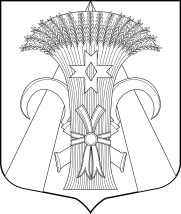 МУНИЦИПАЛЬНЫЙ СОВЕТМУНИЦИПАЛЬНОГО ОБРАЗОВАНИЯПОСЕЛОК ШУШАРЫРЕШЕНИЕОт 20 июня 2017 г.								                         № 23Об отмене  нормативных правовых актовМуниципального СоветаВ соответствии с Бюджетным кодексом Российской Федерации	Муниципальный Совет РЕШИЛ:Признать утратившими силу:- решение Муниципального Совета от 15.05.2008  № 09 «О принятии во втором и третьем чтениях (в целом) Положения «О бюджетном процессе в муниципальном образовании поселок Шушары»;- решение Муниципального Совета от 25.09.2008 № 26 «О внесении изменений в решение Муниципального Совета от 15.05.2008 № 09 «О принятии во втором и третьем чтениях (в целом) Положения «О бюджетном процессе в муниципальном образовании поселок Шушары»;- решение Муниципального Совета от 23.04.2009 № 16 «О внесении изменений в решение Муниципального Совета от 15.05.2008 № 09 «О принятии во втором и третьем чтениях (в целом) Положения «О бюджетном процессе в муниципальном образовании поселок Шушары»;- решение Муниципального Совета от 23.07.2009 № 43 «О внесении изменений в решение Муниципального Совета от 15.05.2008 № 09 «О принятии во втором и третьем чтениях (в целом) утверждении Положения «О бюджетном процессе в муниципальном образовании поселок Шушары»;- решение Муниципального Совета от 23.09.2010 № 34 «О внесении изменений в решение Муниципального Совета от 15.05.2008 № 09 «О принятии во втором и третьем чтениях (в целом) Положения «О бюджетном процессе в муниципальном образовании поселок Шушары»;- решение Муниципального Совета от 27.02.2014 № 04 «О внесении изменений в решение Муниципального Совета от 15.05.2008 № 09 «О принятии во втором и третьем чтениях (в целом) Положения «О бюджетном процессе в муниципальном образовании поселок Шушары».Настоящее решение вступает в силу после его официального опубликования (обнародования) в муниципальной газете «Муниципальный Вестник «Шушары» и на сайте: мошушары.рф.Направить настоящее решение в Юридический комитет администрации Губернатора Санкт-Петербурга для включения в Регистр.Контроль за выполнением настоящего решения возложить на Главу муниципального образования – Председателя Муниципального Совета Р.В.Тихомирова.Глава муниципального образования – Председатель Муниципального Совета                                            Р.В.Тихомиров 